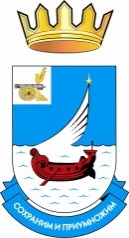 АДМИНИСТРАЦИЯРОДОМАНОВСКОГО СЕЛЬСКОГО ПОСЕЛЕНИЯГАГАРИНСКОГО РАЙОНА СМОЛЕНСКОЙ ОБЛАСТИПОСТАНОВЛЕНИЕот 07 ноября 2016 года	№76Об уточнении месторасположенияземельных участковРассмотрев заявление Смоленского филиала ФГУП «Ростехинвентаризация- Федеральное БТИ»,в связи с необходимостью упорядочения адресного хозяйства в Родомановском сельском поселении Гагаринского района Смоленской областиПОСТАНОВЛЯЕТ:1. Уточнить месторасположение следующих земельных  участков:1.1 Земельного участка с кадастровым номером 67:03:0000000:690, земельный участок действительно расположен по адресу: Российская Федерация, Смоленская область Гагаринский район, Родомановское сельское поселение.1.2. Земельного участка с кадастровым номером 67:03:0000000:696, земельный участок действительно расположен по адресу: Российская Федерация, Смоленская область Гагаринский район Родомановское сельское поселение.1.3. Земельного участка с кадастровым номером 67:03:0230101:832, земельный участок действительно расположен по адресу: Российская Федерация, Смоленская область Гагаринский район Родомановское сельское поселение д. Родоманово и присвоить земельному участку категорию земель населенного пункта в связи с утверждением Генплана поселения1.4. Земельного участка с кадастровым номером 67:03:0300101:179, земельный участок действительно расположен по адресу: Российская Федерация, Смоленская область Гагаринский район Родомановское сельское поселение.1.5. Земельного участка с кадастровым номером 67:03:0190101:67, земельный участок действительно расположен по адресу: Российская Федерация, Смоленская область Гагаринский район Родомановское сельское поселение1.6. Земельного участка с кадастровым номером 67:03:0230101:830, земельный участок действительно расположен по адресу: Российская Федерация, Смоленская область Гагаринский район Родомановское сельское поселение д. Родоманово и присвоить земельному участку категорию земель населенного пункта в связи с утверждением Генплана поселения.2 Постановление от 17 октября 2016 года № 68 «Об уточнении месторасположения земельных участков» считать утратившим силу.	3. Постановление подлежит опубликованию в газете «Гжатский вестник» и размещению на страничке официального сайта МО «Гагаринский район» Смоленской области.Глава муниципального образованияРодомановское сельское поселениеГагаринского района Смоленской области				Н.К. Иванова